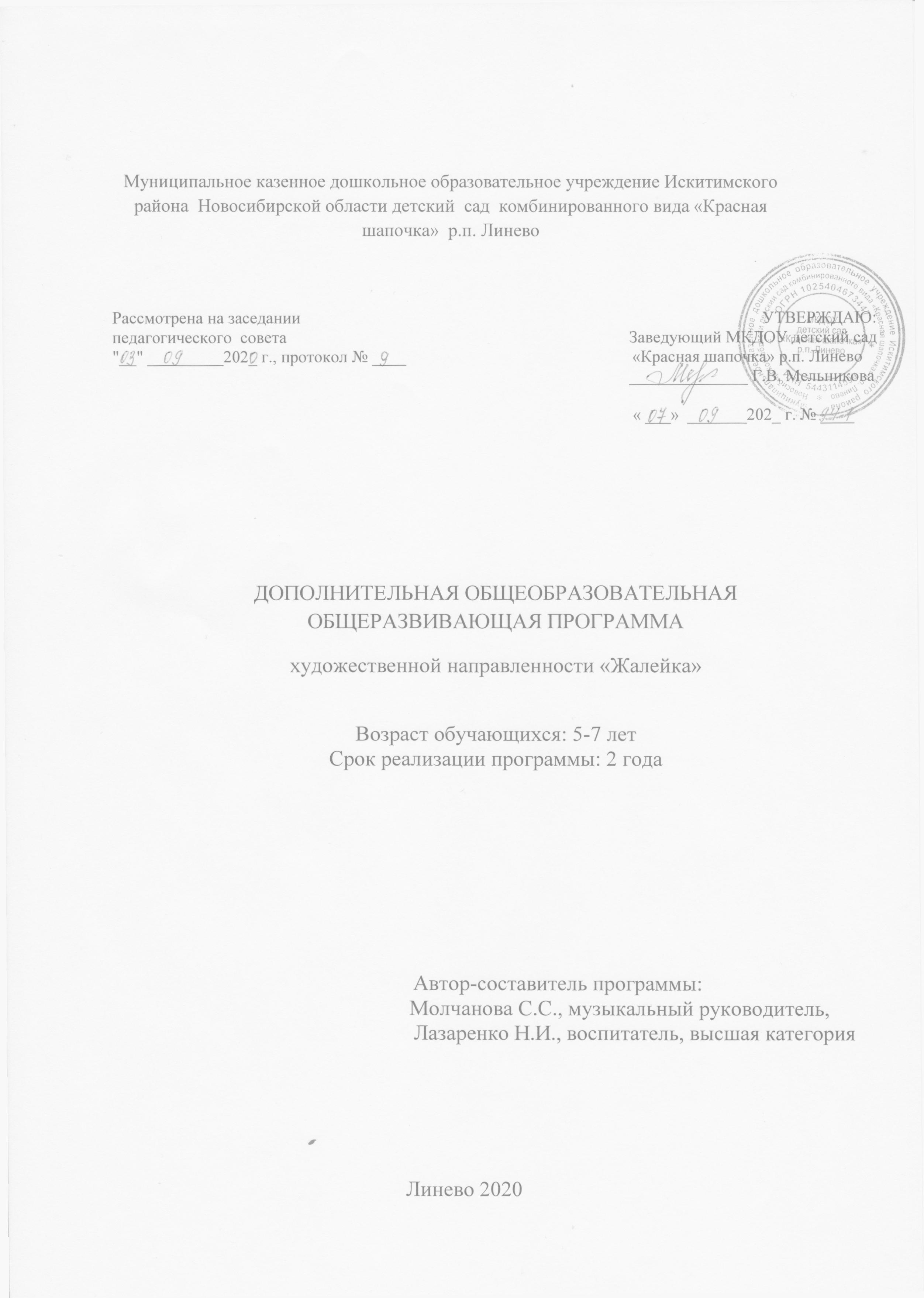 Внутренняя экспертиза проведена. Программа рекомендована к рассмотрению на педагогическом совете учреждения. Старший воспитатель   __________   / _____________________                                                                                                                   Подпись                                       ФИО   «____»___________202_г.Раздел 1.Комплекс основных характеристик программы1.1.Пояснительная запискаНаправленность программы. Дополнительная общеобразовательная общеразвивающая программа  «Жалейка» имеет художественную  направленность.      Программа направлена на приобщение детей к народному творчеству. На занятиях кружка дети  познакомятся  с различными формами народного  фольклора (песни, потешки,  заклички, игры), примут участвуют в играх, хороводах, инсценировках обрядов, исполнении песен и танцев. Дошкольники познакомятся с народной игрушкой, научатся технике изготовления тряпичной куклы.Актуальность программы.   Актуальность программы обусловлена тем, что современная семья серьезно озабочена образованием и развитием детей,  укреплением их здоровья, но не менее важно заложить основы душевного здоровья. Необходимое  условие- этого наличие моральных ориентиров.  Сформированность  нравственных ценностей является важнейшим условием формирования целостной личности, подлинно самостоятельной и ответственной, способной создать  собственное представление о своем жизненном пути и реализовать его в реальных условиях и обстоятельствах.Отличительные особенности программы, новизна.   Оригинальность программы заложена в самом цикле народного календаря, в повторности и периодичности событий. Этот принцип, лежащий в основе всей программы, даёт возможность детям в течение двух лет изучать и проживать одни и те же обряды, праздники, обычаи и соответствующий им устный и музыкальный материал, количество и уровень сложности которого увеличиваются с каждым годом. Особенностью программы является её интегрирование, позволяющее объединить различные элементы учебно – воспитательного процесса и процесса «проживания» фольклора, его «прорастания» в жизнь ребёнка. Нами сделана попытка обобщения и систематизации фольклорного репертуара из разных источников с акцентом на социально-нравственное и речевое развитие дошкольников с 5 до 7 лет.Адресат программы.  Программа рассчитана на детей 5-7 лет. Критерии отбора детей: на основе запроса родителей, педагогов, индивидуальных творческих способностей. Формируются две группы по 15 человек. Первый год обучения  - 5-6лет и второй год обучения  6-7 лет. При реализации программы учитываются возрастные особенности детей данного возраста.   Старший дошкольный возраст (5-6 лет). Ребёнок 5—6 лет стремится познать себя и другого человека как представителя общества, постепенно начинает осознавать связи и зависимости в социальном поведении и взаимоотношениях людей.    В этом возрасте в поведении дошкольников происходят качественные изменения — формируется возможность саморегуляции, дети начинают предъявлять к себе те требования, которые раньше предъявлялись им взрослыми. Так они могут, не отвлекаясь на более интересные дела, доводить до конца малопривлекательную работу (убирать игрушки, наводить порядок в комнате и т.п.). Это становится возможным благодаря осознанию детьми общепринятых норм и правил поведения и обязательности их выполнения. В возрасте от 5 до 6 лет происходят изменения в представлениях ребёнка о себе. Эти представления начинают включать не только характеристики, которыми ребёнок наделяет себя настоящего в данный отрезок времени, но и качества, которыми он хотел бы или, наоборот, не хотел бы обладать в будущем («Я хочу быть таким, как Человек-Паук», «Я буду, как принцесса» и т. д.). В них проявляются усваиваемые детьми этические нормы. В этом возрасте дети в значительной степени ориентированы на сверстников, большую часть времени проводят с ними в совместных играх и беседах, их оценки и мнения становятся существенными для них. Повышается избирательность и устойчивость взаимоотношений с ровесниками. Свои предпочтения дети объясняют успешностью того или иного ребёнка в игре. В этом возрасте дети имеют дифференцированное представление о своей гендерной принадлежности по существенным признакам (женские и мужские качества, особенности проявления чувств, эмоций, специфика гендерного поведения).     Более совершенной становится крупная моторика. Уже наблюдаются различия в движениях мальчиков и девочек (у мальчиков — более порывистые, у девочек — мягкие, плавные, уравновешенные), в общей конфигурации тела в зависимости от пола ребёнка.    К пяти годам дети обладают довольно большим запасом представлений об окружающем, которые получают благодаря своей активности, стремлению задавать вопросы и экспериментировать. Ребёнок этого возраста уже хорошо знает основные цвета и имеет представления об оттенках (например, может показать два оттенка одного цвета: светло-красный и тёмно-красный). Дети шестого года жизни могут рассказать, чем отличаются геометрические фигуры друг от друга. Для них не составит труда сопоставить между собой по величине большое количество предметов: например, расставить по порядку семь—десять тарелок разной величины и разложить к ним соответствующее количество ложек разного размера. Возрастает способность ребёнка ориентироваться в пространстве.     Внимание детей становится более устойчивым и произвольным. Они могут заниматься не очень привлекательным, но нужным делом в течение 20—25 мин вместе со взрослым. Ребёнок этого возраста уже способен действовать по правилу, которое задаётся взрослым. Объём памяти изменяется не существенно, улучшается её устойчивость. При этом для запоминания дети уже могут использовать несложные приёмы и средства.     В 5—6 лет ведущее значение приобретает наглядно-образное мышление, которое позволяет ребёнку решать более сложные задачи с использованием обобщённых наглядных средств (схем, чертежей и пр.) и обобщённых представлений о свойствах различных предметов и явлений. Возраст 5—6 лет можно охарактеризовать как возраст овладения ребёнком активным (продуктивным) воображением, которое начинает приобретать самостоятельность, отделяясь от практической деятельности и предваряя её. Образы воображения значительно полнее и точнее воспроизводят действительность. Ребёнок чётко начинает различать действительное и вымышленное.    Действия воображения — создание и воплощение замысла — начинают складываться первоначально в игре. Это проявляется в том, что прежде игры рождается её замысел и сюжет. Постепенно дети приобретают способность действовать по предварительному замыслу в конструировании и рисовании. На шестом году жизни ребёнка происходят важные изменения в развитии речи. Для детей этого возраста становится нормой правильное произношение звуков. Дети начинают употреблять обобщающие слова, синонимы, антонимы, оттенки значений слов, многозначные слова. Словарь детей также активно пополняется существительными, обозначающими названия профессий, социальных учреждений (библиотека, почта, универсам, спортивный клуб и т. д.); глаголами, обозначающими трудовые действия людей разных профессий, прилагательными и наречиями, отражающими качество действий, отношение людей к профессиональной деятельности. Дети учатся самостоятельно строить игровые и деловые диалоги, осваивая правила речевого этикета, пользоваться прямой и косвенной речью; в описательном и повествовательном монологах способны передать состояние героя, его настроение, отношение к событию, используя эпитеты и сравнения.     Круг чтения ребёнка 5—6 лет пополняется произведениями разнообразной тематики, в том числе связанной с проблемами семьи, взаимоотношений со взрослыми, сверстниками, с историей страны. Он способен удерживать в памяти большой объём информации, ему доступно чтение с продолжением. Повышаются возможности безопасности жизнедеятельности ребенка 5—6 лет. Это связано с ростом осознанности и произвольности поведения, преодолением эгоцентрической позиции (ребёнок становится способным встать на позицию другого). Развивается прогностическая функция мышления, что позволяет ребёнку видеть перспективу событий, предвидеть (предвосхищать) близкие и отдалённые последствия собственных действий и поступков и действий и поступков других людей. В старшем дошкольном возрасте освоенные ранее виды детского труда выполняются качественно, быстро, осознанно. Становится возможным освоение детьми разных видов ручного труда.      В процессе восприятия художественных произведений, произведений музыкального и изобразительного искусства дети способны осуществлять выбор того (произведений, персонажей, образов), что им больше нравится, обосновывая его с помощью элементов эстетической оценки. Они эмоционально откликаются на те произведения искусства, в которых переданы понятные им чувства и отношения, различные эмоциональные состояния людей, животных, борьба добра со злом. Совершенствуется качество музыкальной деятельности. Творческие проявления становятся более осознанными и направленными (образ, средства выразительности продумываются и сознательно подбираются детьми). В продуктивной деятельности дети также могут изобразить задуманное (замысел ведёт за собой изображение).     Ребенок на пороге школы (6-7 лет) обладает устойчивыми социально-нравственными чувства и эмоциями, высоким самосознанием и осуществляет себя как субъект деятельности и поведения.     Мотивационная сфера дошкольников 6—7 лет расширяется за счёт развития таких социальных мотивов, как познавательные, просоциальные (побуждающие делать добро), самореализации. Поведение ребёнка начинает регулироваться также его представлениями о том, что хорошо и что плохо. С развитием морально-нравственных представлений напрямую связана и возможность эмоционально оценивать свои поступки. Ребёнок испытывает чувство удовлетворения, радости, когда поступает правильно, хорошо, и смущение, неловкость, когда нарушает правила, поступает плохо. Общая самооценка детей представляет собой глобальное, положительное недифференцированное отношение к себе, формирующееся под влиянием эмоционального отношения со стороны взрослых.    К концу дошкольного возраста происходят существенные изменения в эмоциональной сфере. С одной стороны, у детей этого возраста более богатая эмоциональная жизнь, их эмоции глубоки и разнообразны по содержанию. С другой стороны, они более сдержанны и избирательны в эмоциональных проявлениях. К концу дошкольного возраста у них формируются обобщённые эмоциональные представления, что позволяет им предвосхищать последствия своих действий. Это существенно влияет на эффективность произвольной регуляции поведения — ребёнок может не только отказаться от нежелательных действий или хорошо себя вести, но и выполнять неинтересное задание, если будет понимать, что полученные результаты принесут кому-то пользу, радость и т. п. Благодаря таким изменениям в эмоциональной сфере поведение дошкольника становится менее ситуативным и чаще выстраивается с учётом интересов и потребностей других людей.     Сложнее и богаче по содержанию становится общение ребёнка со взрослым. Дошкольник внимательно слушает рассказы родителей о том, что у них произошло на работе, живо интересуется тем, как они познакомились, при встрече с незнакомыми людьми часто спрашивает, где они живут, есть ли у них дети, кем они работают и т. п. Большую значимость для детей 6—7 лет приобретает общение между собой. Их избирательные отношения становятся устойчивыми, именно в этот период зарождается детская дружба. Дети продолжают активно сотрудничать, вместе с тем у них наблюдаются и конкурентные отношения — в общении и взаимодействии они стремятся в первую очередь проявить себя, привлечь внимание других к себе. Однако у них есть все возможности придать такому соперничеству продуктивный и конструктивный характер и избегать негативных форм поведения.    К семи годам дети определяют перспективы взросления в соответствии с гендерной ролью, проявляют стремление к усвоению определённых способов поведения, ориентированных на выполнение будущих социальных ролей. К 6—7 годам ребёнок уверенно владеет культурой самообслуживания и культурой здоровья. Продолжается дальнейшее развитие моторики ребёнка, наращивание и самостоятельное использование двигательного опыта. Расширяются представления о самом себе, своих физических возможностях, физическом облике.    В возрасте 6—7 лет происходит расширение и углубление представлений детей о форме, цвете, величине предметов. Ребёнок уже целенаправленно, последовательно обследует внешние особенности предметов. При этом он ориентируется не на единичные признаки, а на весь комплекс (цвет, форма, величина и др.). К концу дошкольного возраста существенно увеличивается устойчивость непроизвольного внимания, что приводит к меньшей отвлекаемости детей. Сосредоточенность и длительность деятельности ребёнка зависит от её привлекательности для него. Внимание мальчиков менее устойчиво. В 6—7 лет у детей увеличивается объём памяти, что позволяет им непроизвольно запоминать достаточно большой объём информации. Девочек отличает больший объём и устойчивость памяти.     Воображение детей данного возраста становится, с одной стороны, богаче и оригинальнее, а с другой — более логичным и последовательным, оно уже не похоже на стихийное фантазирование детей младших возрастов. Несмотря на то, что увиденное или услышанное порой преобразуется детьми до неузнаваемости, в конечных продуктах их воображения чётче прослеживаются объективные закономерности действительности. Так, например, даже в самых фантастических рассказах дети стараются установить причинно-следственные связи, в самых фантастических рисунках — передать перспективу. При придумывании сюжета игры, темы рисунка, историй и т. п. дети 6—7 лет не только удерживают первоначальный замысел, но могут обдумывать его до начала деятельности.     В этом возрасте продолжается развитие наглядно-образного мышления, которое позволяет ребёнку решать более сложные задачи с использованием обобщённых наглядных средств (схем, чертежей и пр.) и обобщённых представлений о свойствах различных предметов и явлений. Действия наглядно-образного мышления (например, при нахождении выхода из нарисованного лабиринта) ребёнок этого возраста, как правило, совершает уже в уме, не прибегая к практическим предметным действиям даже в случаях затруднений. Возможность успешно совершать действия сериации и классификации во многом связана с тем, что на седьмом году жизни в процесс мышления всё более активно включается речь. Использование ребёнком (вслед за взрослым) слова для обозначения существенных признаков предметов и явлений приводит к появлению первых понятий.     Речевые умения детей позволяют полноценно общаться с разным контингентом людей (взрослыми и сверстниками, знакомыми и незнакомыми). Дети не только правильно произносят, но и хорошо различают фонемы (звуки) и слова. Овладение морфологической системой языка позволяет им успешно образовывать достаточно сложные грамматические формы существительных, прилагательных, глаголов. В своей речи старший дошкольник всё чаще использует сложные предложения (с сочинительными и подчинительными связями). В 6—7 лет увеличивается словарный запас. В процессе диалога ребёнок старается исчерпывающе ответить на вопросы, сам задаёт вопросы, понятные собеседнику, согласует свои реплики с репликами других. Активно развивается и другая форма речи — монологическая. Дети могут последовательно и связно пересказывать или рассказывать. Важнейшим итогом развития речи на протяжении всего дошкольного детства является то, что к концу этого периода речь становится подлинным средством как общения, так и познавательной деятельности, а также планирования и регуляции поведения.    К концу дошкольного детства ребёнок формируется как будущий самостоятельный читатель. Тяга к книге, её содержательной, эстетической и формальной сторонам — важнейший итог развития дошкольника-читателя. Музыкально-художественная деятельность характеризуется большой самостоятельностью. Развитие познавательных интересов приводит к стремлению получить знания о видах и жанрах искусства (история создания музыкальных шедевров, жизнь и творчество композиторов и исполнителей). Дошкольники начинают проявлять интерес к посещению театров, понимать ценность произведений музыкального искусства. В продуктивной деятельности дети знают, что хотят изобразить, и могут целенаправленно следовать к своей цели, преодолевая препятствия и не отказываясь от своего замысла, который теперь становится опережающим. Они способны изображать всё, что вызывает у них интерес. Созданные изображения становятся похожи на реальный предмет, узнаваемы и включают множество деталей. Совершенствуется и усложняется техника рисования, лепки, аппликации. Дети способны конструировать по схеме, фотографиям, заданным условиям, собственному замыслу постройки из разнообразного строительного материала, дополняя их архитектурными деталями; делать игрушки путём складывания бумаги в разных направлениях; создавать фигурки людей, животных, героев литературных произведений из природного материала.  Объем программы, срок освоения.Программа рассчитана на два года  (с сентября по май, за исключением летнего периода) составляет 120 часов.Формы обученияОчнаяУровень программыСтартоваяОсобенности организации образовательного процесса:формы реализации образовательной программы – традиционные;организационные формы обучения – групповые, в группах одного возраста;Режим занятий первый год обучения - 62часавторой год обучения  -62 часаДва раза в неделю по 30 минут, один час в неделю в старшей группеДва раза в неделю по 30 минут, один час в неделю в подготовительной  группе1.2.Цель и задачи программыЦель:   приобщение детей дошкольного возраста к народной культуре, воспитание на народных традициях и обрядах, обеспечение духовно-нравственного воспитания дошкольников.ЗадачиЛичностныеПриобщать детей к общественно – полезной деятельности (участие в развлечениях, праздниках, показательных выступлений); Воспитывать чувство патриотизмаМетапредметныеВоспитывать уважительное отношение в общении  с детьми и взрослыми.Развивать коммуникативные качества детей посредством народных танцев, игр, забав.ПредметныеЗнакомить детей с русским народным устным и музыкальным творчеством;Знакомить с региональным фольклором.Изучение национальной текстильной куклы и освоение технологии ее изготовления.Изучение русских народных обычаев и их продолжение в жизни современного общества, освоения культурных традиций.Развивать активное восприятие музыки посредством музыкального фольклора;Развивать музыкальные способности: чувство ритма, ладовое чувство, музыкально-слуховые представления;Использовать малые формы фольклора для развития речи у детей;Учить сопровождать пение движением;Формировать правильную осанку, правильное дыхание, подвижность; Формировать исполнительские навыки в области пения, музицирования, движения.1.3.Содержание программыУчебный план 1 год обученияУчебный план 2 год обученияСодержание разделов и тем 1 год обучения2 год обучения1.4.Планируемые результаты По окончании первого года обучения воспитанники: В процессе освоения программы обучающиеся будут иметь возможность приобрести опыт освоения универсальных компетенций и проявить:коммуникацию – потребность, способность и готовность к общению;коллаборацию - потребность, способность и готовность к сотрудничеству, взаимодействию, ситуативной децентрализации общения и совместной деятельности,  желание участвовать в народных праздниках, инсценировках   русских народных песен. Проявлять самостоятельность и доброжелательность в играх со сверстниками.Будут уметь переходить от разговорной к певческой интонации, слышать и правильно интонировать в пределах кварты и квинты, отстукивать простейшие ритмы на бубне, ложках, колокольчиках.Будут иметь элементарные представления о народных праздниках (Осенины, Кузьминки, Святки, Масленица) и их традициях.Будут знать название инструментов: треугольник, дудочка, балалайка, бубен, ложки, трещотки и различать их по звучанию.Получат навыки ходить  за ведущим змейкой, перестраиваться в пары из круга и наоборот, кружиться в парах с разным положением рук, делать воротца и проходить через них.По окончании второго года обучения воспитанники: ЛичностныеСформируются навыки поведения и общения в социуме с детьми и взрослыми, соблюдение общественных норм и правил.Сформируется желание участвовать в народных праздниках и традициях.МетапредметныеВ процессе освоения программы обучающиеся будут иметь возможность приобрести опыт освоения универсальных компетенций и проявить:коммуникацию – потребность, способность и готовность к общению;коллаборацию - потребность, способность и готовность к сотрудничеству, взаимодействию, ситуативной децентрализации общения и совместной деятельности,  желание участвовать в народных праздниках, инсценировках   русских народных песен. Проявлять самостоятельность и доброжелательность в играх со сверстниками.Предметные Будут уметь  передавать образ героя (голос, движение) в народных играх, песнях, сказках.Будут слышать и правильно интонировать в пределах октавы.Будут иметь представления о народных праздниках, их обрядах и традициях (Осенины, Кузьминки, Покров, Святки, Масленица, Пасха.).Будут стремиться использовать в повседневной жизни произведения малых форм фольклора (потешки, считалки, пословицы…). Будут владеть некоторыми приёмами игры на ложках, трещетках, рубеле, играть в шумовом оркестре.Будут знать название инструментов: треугольник, дудочка, гармонь, рубель, трещотки, балалайка, бубен колокольчики, окарины и различать их по звучанию. Научаться сочетать движения рук и ног. Выполнять хороводные движения: «Улитка», «Ручеёк», два круга в противоположные стороны, «Стенка на стенку», «Капуста», «Ниточка с иголочкой».  Будут знать некоторые традиции и обычаи Родного края, понимать смысл народных праздников, будут уметь рассказать об этом. Научаться петь с чёткой артикуляцией.Будут иметь представление о предметах русского быта: люлька, туесок, кринка, сундук, печь, чугунок, ухват.Раздел 2. КОМПЛЕКС ОРГАНИЗАЦИОННО-ПЕДАГОГИЧЕСКИХ УСЛОВИЙ 2.1. Календарный учебный график2.2.Условия реализации программыМатериально-техническое обеспечениеЗанятия кружка проводятся в музыкальном зале. Зал имеет следующие зонирование:- уголок русской избы;-зеркальная стена; -свободное пространство для игр, инсценировок, праздников, танцев, хороводов  и т.д.;-зрительный зал;-кулисы.    Русские народные музыкальные и шумовые инструменты: трещотки, деревянные расписные ложки, бубенцы, свистульки, рубель, коробочка, колокольчики, хлопушка, балалайка, круглые трещотки, баян, треугольник, веерные ложки, маракасы.     Техническое оснащение: аудио и видео система: микшерский пульт, телевизор, шар, светомузыка, микрофоны, фортепиано, синтезатор, переносная колонка.    Оформления музыкального зала посезонно: сменные портьеры весна, лето, осень, зима.     Оформление деревенской избы. Предметы быта: печка, кухонная утварь, лавки, сундук, плетеные корзины, люлька, утюг, чугунки, крынка, туески, ухват, куклы в народных костюмах.    Народные костюмы: сарафаны для девочек и рубахи для мальчиков, кокошники, платки, косынки. Информационное обеспечениеЭлектронные образовательные ресурсы (аудио, видео), специальные компьютерные программы, информационные технологии.Кадровое обеспечениеЗанятия кружка проводит музыкальный руководитель, имеет высшее  педагогическое образование, переподготовка по специальности – музыкальный руководитель.Воспитатель –высшей категории.2.3.Формы аттестации   Федеральным законом «Об образовании в Российской Федерации» (ст.75) и приказом Министерства просвещения Российской Федерации от 9 ноября 2018 г. №196 «Об утверждении порядка организации и осуществления деятельности по дополнительным общеобразовательным программам» проведение итоговой аттестации по дополнительным общеобразовательным общеразвивающим программам не предусмотрено.Промежуточная и итоговая  аттестация – проводиться  после первого и второго года обучения. 2.4. Оценочные материалыПрослушивание.Опрос о знании предметов быта. О народных инструментах. Беседа о праздниках и традициях русского народа.Наблюдение за деятельностью детей: выполнение хороводных движений, игра на народных  инструментах.2.5. Методические материалыМетоды обучении: (классические) - репродуктивный, эвристический, исследовательский, проблемный, объяснительно-иллюстративный и т.п.);активные и интерактивные - игровые (геймификация), метод проектов, интегративные уроки, ИКТ;методы воспитания - убеждение, поощрение, упражнение, стимулирование, мотивация и др.Формы организации учебного занятия -  беседа, вернисаж,  выставка, галерея, гостиная, игра, концерт, конкурс, практическое занятие, презентация,  соревнование, спектакль,  творческая мастерская,  мастер-класс,  наблюдение, открытое занятие, посиделки, праздник. Педагогические технологии: педагогические – развивающие;здоровьесберегающие – смена видов деятельности во время занятия;методы преподавания  (словесный, наглядный, самостоятельная работа)смена поз в течение занятия;физ минутки, дыхательная гимнатика, гимнастика для глаз;положительный эмоциональный настрой; специальные технологии. Алгоритм учебного занятия - ознакомление детей с планом занятия и объяснение нового материала;- выполнение практических и творческих заданий с помощью алгоритмов и образцов;- выполнение творческого задания. Дидактические материалыКниги – песенки;Музыкально – дидактические игры и пособия;Наглядно – демонстрационный материал;Фотоматериалы, иллюстрации;Методическая литература (картотека);Периодическая печать (картотека);Сборники нот (картотека);Фонотека (картотека);2.6. Рабочая программа воспитания Цель:  усвоение дошкольниками   знаний об  основных ценностях и   нормах принятых в обществе, включая моральные  и нравственные ценности развитие  позитивных отношений к этим общественным ценностям и  приобретение  соответствующего этим ценностям опыта поведения, опыта применения сформированных знаний и отношений на практике.Содержание деятельности– это конкретное практическое наполнение различных видов и форм деятельности. Формы деятельности – это организационная оболочка деятельности, ограниченные во времени и пространстве акты индивидуальной или совместной с детьми деятельности, которые педагог использует для достижения цели воспитания (например: ролевая игра или игра по станциям, беседа или дискуссия, многодневный поход или поход выходного дня, соревнование, сбор, трудовой десант и т.п.). Виды, формы и содержание деятельности ФормыИндивидуальные –  бесед, индивидуальных занятий одного воспитанника с воспитателем и т.п.Групповые – представляют собой воспитательную работу педагога с группой воспитанников, в рамках кружка, временной группы и т.п. Массовые – проводятся в виде праздников, слетов, шествий и т.д., в которых принимают участие несколько разных возрастных групп, весь детский сад или рядом расположенные ДОУ. Виды деятельности – познавательная, исследовательская, досугово-развлекательная.Планируемые результаты    Дошкольники усвоят    знания об  основных ценностях и   нормах принятых в обществе, включая моральные  и нравственные ценности.Сформируются  позитивные отношения к общественным ценностям.Дети  приобретут  опыт поведения  в соответствие с общественными ценностями.Получат опыта применения сформированных знаний и отношений на практике. Календарный план воспитательной работыСписок литературыНормативные документы1. Федеральный Закон от 29.12.2012г. № 273-ФЗ «Об образовании в Российской Федерации» (далее – ФЗ) (в редакции 2020 г.); 2. Федеральный закон от 31.07.2020 г. № 304-ФЗ «О внесении изменений в Федеральный закон «Об образовании в Российской Федерации» по вопросам воспитания обучающихся»; 3. Федеральный закон РФ от 24.07.1998 № 124-ФЗ «Об основных гарантиях прав ребенка в Российской Федерации» (в редакции 2013 г.); 4. Стратегия развития воспитания в РФ на период до 2025 года (распоряжение Правительства РФ от 29 мая 2015 г. № 996-р); 5. Постановление Главного государственного санитарного врача РФ от04.07.2014г. № 41 «Об утверждении СанПиН 2.4.4.3172-14 «Санитарно-эпидемиологические требования к устройству, содержанию и организации режима работы образовательных организаций дополнительного образования детей» (далее – СанПиН) (в редакции 2020 г.); 6. Постановление Главного государственного санитарного врача РФ от 28.09.2020 N 28 "Об утверждении санитарных правил СП 2.4.3648-20 "Санитарно-эпидемиологические требования к организациям воспитания и обучения, отдыха и оздоровления детей и молодежи"; 7. Концепция развития дополнительного образования детей (распоряжение Правительства РФ от 04.09.2014г. № 1726-р) (далее -Концепция); 8. Проект Концепции развития дополнительного образования детей до 2030 г. 9. Паспорт федерального проекта "Успех каждого ребенка" (утвержден на заседании проектного комитета по национальному проекту "Образование" 07 декабря 2018 г., протокол № 3); 10. Приказ Министерства образования и науки Российской Федерации от 23.08.2017 г. № 816 «Об утверждении Порядка применения организациями, осуществляющими образовательную деятельность, электронного обучения, дистанционных образовательных технологий при реализации образовательных программ»; 11. Приказ Министерства труда и социальной защиты Российской Федерации от 05.05.2018 № 298 "Об утверждении профессионального стандарта "Педагог дополнительного образования детей и взрослых"; 12. Приказ Министерства просвещения Российской Федерации от09.11.2018 г. № 196 «Об утверждении Порядка организации и осуществления образовательной деятельности по дополнительным общеобразовательным программам» (далее – Порядок) (в редакции 2020 г.); 13. Приказ Министерства просвещения Российской Федерации от 03.09.2019 № 467 «Об утверждении Целевой модели развития региональных систем дополнительного образования детей» (далее- Целевая модель); 14. Приказ Министерства просвещения Российской Федерации от 13.03.2019 № 114 «Об утверждении показателей, характеризующих общие критерии оценки качества условий осуществления образовательной деятельности организациями, осуществляющими образовательную деятельность по основным общеобразовательным программам, образовательным программам среднего профессионального образования, основным программам профессионального обучения, дополнительным общеобразовательным программам»; 15. Приказ министерства образования и науки Российской Федерации и министерства просвещения Российской Федерации от 5.08.2020 г. № 882/391 «Об организации и осуществлении образовательной деятельности по сетевой форме реализации образовательных программ». Литература, использованная при составлении программы:1. «Народный календарь» - основы планирования работы с дошкольниками. /Николаева С.Р., Катышева И.Б., Комбарова Г.Н. Санкт – Питербург «ДЕТСТВО – ПРЕСС» 2009.2. «Знакомство детей с русским народным таорчеством» /Куприна Л.С., Бударина Т.А., Маркеева О.А., Корепанова О.Н., Санкт – Питербург «ДЕТСТВО – ПРЕСС» 2008.3. «Духовно – нравственное воспитание и традиционная культура» /А.В.Рублев, Т.С.Рублева. Издательский дом «Историческое наследие Сибири» 2007.4. «Школа этнической социализации детей раннего возраста». Методическое пособие. – Новосибирск: Книжица, 2004. Автор Л.В.Суровяк.5. «Как во нашем дому». Учебно – методическое пособие / Сост.Н.А.Овсянникова. – Новосибирск, ООО «Рекламно – издательская фирма Новосибирск», 2006.6. «Дождик, дождик, перестань!» Русское народное детское музыкальное творчество. / Сост. Науменко Г.М. Сов.Композитор, 1988.7. «Ты, дубравушка зеленая»: Хрестоматия русской народной песни для детского хора. / Сост. Н.М. Якушева - Вып.1.- Новосибирск 2006.8. «Хрестоматия сибирской русской народной песни» Детский народный календарь / сост. В.И.Байтуганов, Т.Ю. Мартынова. – Новосибирск: Книжица, 2001.9. «Гормошечка – говорушечка» Выпуск 8, Музыкально – литературный материал для детей младшего возраста. / Москва «Музыка» 1990.№п\пНазвание раздела и темКоличество часов (занятия по 30 минут)Количество часов (занятия по 30 минут)Количество часов (занятия по 30 минут)Форма аттестации№п\пНазвание раздела и темВсегоТеорияПрактикаФорма аттестации1.Раздел: «Осень, осень, в гости просим»1.1 тема: «Введение. Русский детский фольклор. Беседа о календарных песнях»1.2 тема: «Осень, осень, в гости просим»1.3 тема: «Знакомство с русским народным инструментом – трещоткой»1.4 тема: «Знакомство с русским народным инструментом – деревянные ложки с бубенцами»1.5 тема: «Знакомство с малыми формами фольклора – потешками»1.6 тема: «Беседа и знакомство с традициями праздника «Покров» 1.7 тема: «Знакомство с малыми формами фольклора – частушки»1.8 тема:  Проведение фольклорного праздника «Капустные вечерки».1.9 тема:  «Баю, баюшки, баю…» Знакомство с жанром фольклора -  колыбельными»1.10 тема:  «Во саду ли, в огороде»1.11 тема:  «Калинка – малинка»1.12 тема: Проведение праздника «При солнышке тепло, при матушке добро»630 мин30 мин30 мин30 мин30 мин30 мин30 мин30 мин30 мин30 мин30 мин30 мин210 мин10 мин10 мин10 мин10 мин10 мин10 мин10 мин10 мин10 мин420 мин20 мин20 мин20 мин20 мин20 мин20 мин30 мин20 мин20 мин20 мин30 минИнтегрированное занятия «При солнышке тепло, при матушке добро»2.Раздел: «Ой, ты зимушка – зима!»2.1 тема:  «Зимние забавы»2.2 тема:  «Ой, ты зимушка – зима!»2.3 тема: «Знакомство с музыкальным инструментом Треугольник»2.4 тема:  «Святки»2.5 тема: Фольклорный праздник «Коляда, отворяй ворота!»2.6 тема:  «Петя, Петя, Петушок»2.7 тема:  «Масленица пришла!»2.8 тема: «Пошла млада за водой»2.9 тема: «Гори, гори ясно»2.10 тема: «В тереме живу»2.11 тема:  Праздник «Масленица – Кривошейка»5,530 мин30 мин30 мин30 мин30 мин30 мин30 мин30 мин30 мин30 мин30 мин1,510 мин10 мин10 мин10 мин10 мин10 мин10 мин10 мин10 мин420 мин20 мин20 мин20 мин30 мин20 мин20 мин20 мин20 мин20 мин30 минИнтегрированное занятие: «В тереме я живу»3.Раздел: «Весна красна»3.1 тема: «Весна красна»3.2 тема: «Благовещение»3.3 тема: «Пасха»3.4 тема:  Праздник «Встреча Весны»3.5 тема: «Чистый четверг»3.6 тема:  «Во поле береза стояла»3.7 тема: «Троица»3.8 тема: «У бабушки в деревне»3.9 тема: «Поговорка – цветочек, пословица – ягодка»3.10 тема:  «Май весну венчает, лето встречает»3.11 тема: «Встреча у околицы»3.12  Концерт для родителей    3.13 тема: Подведение итогов года6,530 мин30 мин30 мин30 мин30 мин30 мин30 мин30 мин30 мин30 мин30 мин30 мин30 мин210 мин10 мин10 мин10 мин10 мин10 мин10 мин10 мин10 мин10 мин30 мин4,520 мин20 мин20 мин30 мин20 мин20 мин20 мин20 мин20 мин20 мин20 мин30 минИнтегрированное занятие: «Встреча у околицы»№п\пНазвание раздела и темКоличество часовКоличество часовКоличество часовФорма аттестации№п\пНазвание раздела и темВсегоТеорияПрактикаФорма аттестации1.Раздел: «Осень, осень, в гости просим»1.1 тема: Вводное занятие. «Знакомство с народным календарем, его основными праздниками»1.2 тема:  «Осень, осень, в гости просим»1.3 тема: «Знакомство с деревянными ложками»1.4 тема: «Мир фольклорных музыкальных инструментов»1.5 тема: «Знакомство с традициями праздника «Покров» 1.6 тема: «Я назову тебя зоренькой»1.7 тема: «Калинка – малинка»1.8 тема: Проведение праздника «Покров, натопи избу без дров»1.9 тема: «Знакомство с традициями праздника «Кузьминки»1.10 тема: «Милый наш Кузюшка»1.11 тема: «Кузнецы»1.12 тема: Проведение праздника «Кузьминки – по осени поминки»1245 мин45 мин45 мин45 мин45 мин45 мин45 мин45 мин45 мин45 мин45 мин45 мин415 мин15 мин15 мин15 мин15 мин15 мин15 мин15 мин15 мин15 мин830 мин30 мин30 мин30 мин30 мин30 мин30 мин45 мин30 мин30 мин30 мин45 минИнтегрированное занятие «Мир фольклорных музыкальных инструментов»2.Раздел: «Ой, ты зимушка – зима!»2.1 тема: «Рождество»2.2 тема: «У нас нынче вечер был»2.3 тема: «Коляда, коляда»2.4 тема: «В тереме я живу»2.5 тема: Фольклорный праздник «Пришли Святки – веселись, ребятки!»2.6 тема: «Святочные песни»2.7 тема: «Подблюдные песни»2.8 тема: «Посиделочные песни»2.9 тема: «Масленица»2.10 тема: «Масляна, Масляна»2.11 тема: «Широкая Масленица»1145 мин45 мин45 мин45 мин45 мин45 мин45 мин45 мин45 мин45 мин45 мин315 мин15 мин15 мин15 мин15 мин15 мин15 мин15 мин15 мин830 мин30 мин30 мин30 мин45 мин30 мин30 мин30 мин30 мин30 мин45 минИнтегрированное занятие: «В тереме я живу»3.«Весна красна»3.1 тема: «Проводы зимы»3.2 тема:  «Весна – красна!»3.3тема:«Жаворонки, прилетите»3.4 тема: «Нам весну гукать»3.5 тема:  Праздник «Пришла весна, отворяй ворота!3.6 тема:  «Благовещение»3.7 тема:  «Пасха»3.8 тема:  «Радуница» 3.9 тема:  «У бабушки в деревне»3.10 тема:  «Троица»3.11 тема:  «Семик»3.12 тема:  «Во поле березонька стояла»3.13 тема:  Концерт для родителей   1345 мин45 мин45 мин45 мин45 мин45 мин45 мин45 мин45 мин45 мин45 мин45 мин45 мин415 мин15 мин15 мин15 мин15 мин15 мин15 мин15 мин15 мин15 мин15 мин920 мин20 мин20 мин30 мин45 мин30 мин30 мин30 мин30 мин30 мин30 мин30 мин45 минИнтегрированное занятие: «Встреча у околицы»Название раздела и темСодержание тем1 раздел: «Осень, осень, в гости просим»1 раздел: «Осень, осень, в гости просим»1 тема: «Введение. Русский детский фольклор. Беседа о календарных песнях»Теория: Познакомить детей с термином «фольклор», с народным календарем и с календарными праздниками.Практика: Пение знакомых детям календарных песен.2 тема: «Осень, осень, в гости просим»Теория: Познакомить детей с малыми формами фольклора – закличками.Практика: Закличка «Осень, осень в гости просим» Хоровод «Как пошли наши подружки»Игра «Капуста»Инсценировка народной песни «Тень-тень»3 тема: «Знакомство с русским народным инструментом – трещоткой»Теория: Познакомить с русским народным инструментом трещоткой и техникой игры на нем. Просмотр видео о русском народном инструменте – трещотка.Практика: Песня «В огороде бел козел» с использованием  РНИ трещотка Закличка  «Осень, осень в гости просим» Игра «Огородник».4 тема: «Знакомство с русским народным инструментом – деревянные ложки с бубенцами»Теория: Познакомить детей  с деревянными ложками с бубенцами как с фольклорным музыкальным инструментом, познакомить с техникой игры на деревянных ложках с бубенцами. Просмотр видео о русском народном инструменте – деревянные ложки с бубенцами и технике игры на ложках.Практика: Песня «В огороде бел козел» с использованием РНИ деревянная ложка с бубенцами.Закличка  «Осень, осень в гости просим» Хоровод «Как пошли наши подружки»Игра «Гусеница».5 тема: «Знакомство с малыми формами фольклора – потешками»Теория: Познакомить детей с малыми формами фольклора – потешками. Индивидуальное разучивание потешек. Разучивание слов к хороводу «На горе-то калина»Практика: Игра «Дед Домовой»Инсценировка русской народной песни «Тень-тень»6 тема: «Беседа и знакомство с традициями праздника «Покров» Теория: Познакомить детей с русским праздником «Покров». Просмотр презентации о празднике Покров.Практика: Шуточная песня «Я капустицу полола»Хоровод «На горе-то калина»Игра «Шел козел по лесу»7 тема: «Знакомство с малыми формами фольклора – частушки»Теория: Познакомить детей с малыми формами фольклора – частушка. Индивидуальное разучивание частушек.Практика: Игра на шумовых инструментах – ложки, трещетки.Песня  «Посмотрите кто у нас в мастерской».Игра «Ручеек»8 тема:  Проведение фольклорного праздника «Капустные вечерки».Практика: Закличка «Осень, осень в гости просим»Шуточная песня «Я капустицу полола»Хоровод «На горе-то калина»Частушки про осень, огород, урожай.Игра «Шел козел по лесу»9 тема:  «Баю, баюшки, баю…» Знакомство с жанром фольклора -  колыбельными»Теория: Познакомить детей с древнейшим жанром фольклора – колыбельной песней. Знакомство с атрибутом русской избы - с колыбелью. Слушание и разучивание колыбельных песенПрактика:  Песня «Было у матушки двенадцать дочерей».Игра «Золотые ворота»10 тема:  «Во саду ли, в огороде»Теория: Рассказать детям что означает хоровод в русской народной культуре. Просмотр презентации «Что такое хоровод?»Практика: Хоровод «Во саду ли, в огороде»Песня «Вот дали»Игра «Горшки»11 тема:  «Калинка – малинка»Теория: Разобрать песню «Калинка», обсудить. Прослушивание песни «Калинка». Беседа по песне.Практика: Шуточная песня «Задумала хозяюшка»Игра: «Колышки»12 тема: Проведение праздника «При солнышке тепло, при матушке добро»Практика: Песня «Было у матушки двенадцать дочерей».Игра «Золотые ворота»Хоровод «Во саду ли, в огороде»Игра «Горшки»Шуточная песня «Задумала хозяюшка»2 раздел: «Ой, ты зимушка – зима!»2 раздел: «Ой, ты зимушка – зима!»1 тема:  «Зимние забавы»Теория: Познакомить с разнообразными видами народных игр. Загадки про снег и зиму.Практика: Игра «Как у дяди Трифона»Игра «Бабка Ёжка»Хороводная игра «Хожу я гуляю»2 тема:  «Ой, ты зимушка – зима!»Теория: Познакомить детей с колядками, подготовка к Коляде. Разучивание Рождественских колядок.Практика: Хоровод «Ой, ты, зимушка – зима!».Песня «Вот дали» с использованием шумовых инструментов.Игра «Жмурки»3 тема: «Знакомство с музыкальным инструментом Треугольник»Теория: Познакомить детей с музыкальным инструментом - треугольник и техникой игры на нем. Просмотр видео выступления фольклорного оркестра с участием треугольника.Практика: Индивидуальная импровизация на треугольникеХоровод «Во саду ли, в огороде».Игра «Огородник»4 тема:  «Святки»Теория: Познакомить детей с праздником «Святки» с его традициями, обычаями и обрядами. Беседа о   празднике «Святки» (от Рождества до   Крещения). Просмотр презентации «Святки». Разучивание прибаутки «Зайка белый». Разучивание потешки «Наша-то хозяюшка».Практика: сюжетная игра «Зайка»5 тема: Фольклорный праздник «Коляда, отворяй ворота!»Практика: Пение колядокХороводная игра «Хожу я гуляю»Песня «Вот дали» с использованием шумовых инструментов.Игра «Бабка Ёжка»Хоровод «Ой, ты, зимушка – зима!».6 тема:  «Петя, Петя, Петушок»Теория: Познакомить детей с малыми формами фольклора – потешками. Индивидуальное разучивание потешек.Практика: Потешка «Петушок» с использованием музыкального инструмента Треугольникпесня «Весело было нам» Потешка «Шла собака через мост»Игра «Петушок»7 тема:  «Масленица пришла!»Теория: Познакомить детей с русским праздником «Масленица», с его традициями и обрядами. Беседа о празднике «Масленица», о традициях, обрядах. Просмотр видеоряда на тему «Масленица». Приговорка «Подай, тётенька, блина», «Блин – блиночек».Практика: Песня «Выходила наша Масленица».Игра «Карусели»8 тема: «Пошла млада за водой»Теория: Познакомить детей с бытом крестьян, труде, связанным с временем года весна. Обогащение словаря словами «кринка», «коромысло», «ухват». Беседа о приходе весны и о быте крестьян, труде, связанным с этим временем года. Просмотр презентации.Практика: Песня «Пошла млада за водой»Игра «Месим тесто»9 тема: «Гори, гори ясно»Теория: Подготовка к празднику «Масленица», повторение пройденного материала. Повторение прибауток, приговорок к «Масленице».Практика: Песня «Блины».Хоровод «Уж я сею – высеваю» Игра «Гори, гори ясно»10 тема: «В тереме живу»Теория: Повторить дни масленичной недели. Просмотр презентации по теме.Практика: Инсценировка масленичных дней. Загадки про блины и масленицуПесня «Блины»Игра «Месим тесто»11 тема:  Праздник «Масленица – Кривошейка»Практика: Приговорки «Подай, тётенька, блина», «Блин – блиночек».Песня «Блины»Игра «Месим тесто»Хоровод «Уж я сею – высеваю» Игра «Гори, гори ясно»3 раздел: «Весна красна»3 раздел: «Весна красна»1 тема: «Весна красна»Теория: Рассказать детям о быте и труде на Руси весной. Разучивание весенних закличек. Потешка «Молодой дроздок».Практика: Игра «Грачи летят»2 тема: «Благовещение»Теория: Познакомить детей с историей праздника «Благовещение», традиции и обычаи в русской культуре. Беседа о празднике «Благовещение».Практика: Хороводная песня «Летели две птички» Песня «Жил я у пана» с использованием шумовых инструментов.Игра «Родничок»3 тема: «Пасха»Теория: Познакомить детей с историей праздника «Пасха», традиции и обычаи в русской культуре. Беседа о празднике «Пасха».  Презентация по теме.Практика: Песня «Пасха»Игра «Бабочки и ласточка»4 тема:  Праздник «Встреча Весны»Практика: Заклички о весне, солнце, птицах.Хороводная песня «Летели две птички»Игра «Грачи летят»Песня «Жил я у пана» с использованием шумовых инструментов.Игра «Родничок»5 тема: «Чистый четверг»Теория: Познакомить детей с обрядом чистого четверга, с историей, обычаями. Беседа о «Чистом четверге», как о русском обычае. Презентация по теме.Практика: Вечерошняя песня «Как на печке на припечке»Игра «Ворон»6 тема:  «Во поле береза стояла»Теория: Рассказать детям о символике березы в русском фольклоре. Беседа о березке белоствольной с использованием презентации.Практика: Песня «Во поле береза стояла»Шуточная песня «Задумала хозяюшка»Хороводная игра «У чижика»Игра «Солнышко-ведрышко»7 тема: «Троица»Теория: Познакомить детей с историей возникновения праздника «Троица» о его традициях и обычаях. Беседа о празднике «Троица» о традициях, обрядах. Презентация по теме.Практика: Закличка «Дождик лей, лей, лей»Игра «Красная горка»8 тема: «У бабушки в деревне»Теория: Беседа с  детьми о быте и труде на Руси весной в деревне.Практика: Закличка «Дождик лей, лей, лей»Песня «Во поле береза стояла»Шуточная песня «Задумала хозяюшка»Хороводная игра «У чижика»Игра «Солнышко-ведрышко»9 тема: «Поговорка – цветочек, пословица – ягодка»Теория: Познакомить детей с пословицами и поговорками. Разучивание пословиц и поговорок про весну.Практика: Игра «Венок» Игра «Водяной»Хоровод «Земелюшка – чернозем»10 тема:  «Май весну венчает, лето встречает»Теория: Рассказать детям о быте и труде на Руси в мае, о посеве урожая. Просмотр картин на тему. Практика: «Ах ты, береза» - игра на шумовых инструментахХоровод стенка на стенку «Вот мы сеяли лен» Хороводная игра «Мак маковистый»11 тема: «Встреча у околицы»Теория: Повторить с детьми пословицы и поговорки о весне.Практика: Закличка «Дождик лей, лей, лей»Игра «Венок»«Ах ты, береза» - игра на шумовых инструментахХоровод «Земелюшка – чернозем»Шуточная песня «Задумала хозяюшка»12   Концерт для родителей    Практика: Весенние закличкиХороводная песня «Летели две птички» Песня «Жил я у пана» с использованием шумовых инструментов.Хоровод стенка на стенку «Вот мы сеяли лен» Хороводная игра «Мак маковистый»Игра «Солнышко-ведрышко»13 тема: Подведение итогов годаТеория: Обсуждение прошедшего года. Подведение итогов, награждение.Название раздела и темСодержание тем1 раздел: «Осень, осень, в гости просим»1 раздел: «Осень, осень, в гости просим»1 тема: Вводное занятие. «Знакомство с народным календарем, его основными праздниками»Теория: Познакомить детей с народным календарем и его основными праздниками и их традициями.Практика: Пение знакомых детям календарных песен.2 тема: «Осень, осень, в гости просим»Теория: Познакомить детей с малыми формами фольклора – закличками.Практика: Закличка «Осень, осень в гости просим» Песня: «Как у нашей Дуни», использовать шумовые инструментыХороводная игра: «Ох, как у наших у ворот».Игра: «Муха»3 тема: «Знакомство с деревянными ложками»Теория: Познакомить с деревянными ложками как с фольклорным музыкальным инструментом, познакомиться с техникой игры на деревянных ложках. Просмотр выступления ложкарейПрактика: Песня: «Пошли девки на работу», использовать шумовые инструментыПрибаутка «Как у нашего овса»Игра: «Муха»4 тема: «Мир фольклорных музыкальных инструментов»Теория: Вспомнить названия фольклорных музыкальных инструментов, их категории.Практика: Песня: «Как у нашей Дуни», использовать шумовые инструментыПесня: «Пошли девки на работу», использовать шумовые инструментыИгра: «Муха»5 тема: «Знакомство с традициями праздника «Покров»Теория: Познакомить детей с праздником «Покров» и его традициями.Беседа и знакомство с традициями праздника «Покров»Просмотр презентации на тему «Покров»Разучивание потешек: «У Петруни», «Хорошая дорога»Практика: Хоровод: «На горе калина»Спиральный хоровод: «Вью капусту»6 тема: «Я назову тебя зоренькой»Теория: Разобрать с детьми слово «зоренька» и какую смысловую нагрузку оно несет в русской этимологии. Прослушивание русской народной мелодии «Я назову тебя зоренькой»Практика: Игра на шумовых инструментах Шуточная песня «Я капустицу полола»Игровой хоровод: «Ходит царь»7 тема: «Калинка – малинка»Теория: Разобрать песню «Калинка», обсудить. Прослушивание песни «Калинка». Беседа по песне	Практика: Шуточная песня «Задумала хозяюшка»Игра: «Колышки»8 тема:  Проведение праздника «Покров, натопи избу без дров»Практика: Закличка «Осень, осень в гости просим»Частушки про осень, огород, урожай.Шуточная песня «Я капустицу полола»Хоровод: «На горе калина»Игра: «Колышки»9 тема:  «Знакомство с традициями праздника «Кузьминки»Теория: Познакомить детей с праздником «Кузьминки», с его традициями. Беседа и просмотр видеоряда про праздник «Кузьминки». Практика:  Танец «Краковяк» Инсценировка сказки «Курочка Ряба»Игра: «Ворон и куры»10 тема:  «Милый наш Кузюшка»Теория: Продолжить беседу о традициях русского народа в праздник «Кузьминки».Практика: Песня «Милый наш Кузюшка»Шуточная песня: «Тетушка Деленка»Игра: «Золотые ворота»11 тема:  «Кузнецы»Теория: Продолжить беседу о традициях русского народа в праздник «Кузьминки».Практика: Шуточная песня «Жил я у пана»Разучивание частушек.Игра на шумовых инструментах «Как у наших у ворот».Игра: «Кузнецы»12 тема: Развлечение: «Кузьминки – по осени поминки»Практика: Песня «Милый наш Кузюшка»Танец «Краковяк» Шуточная песня: «Тетушка Деленка»Игра: «Кузнецы»Хоровод: «На горе калина»Шуточная песня «Жил я у пана»2 раздел: «Ой, ты зимушка – зима!»2 раздел: «Ой, ты зимушка – зима!»1 тема:  «Рождество»Теория: Напомнить детям о празднике «Рождество» и его традициях. Беседа о традициях праздника «Рождество». Просмотр видео о празднике «Рождество».Практика: Календарная песня: «Воробушки летят»Игра «Жмурки»2 тема:  «У нас нынче вечер был»Теория: Продолжать разбирать с детьми традиции Рождества. Пословицы и поговорки о зиме и снегеПрактика: Календарная песня: «Ай, спасибо, хозяюшка»Бытовой танец: «Полька с переходом»Хороводная игровая: «У нас нынче вечер был»3 тема: «Коляда, коляда»Теория: Напомнить детям о колядках. Разучивание колядок.Практика: Календарная песня: «Коляда, коляда»Игра: «Ручеек» парамиСвяточный хоровод: «А что за городом царевич»4 тема:  «В тереме я живу»Теория: Закрепить пройденный материал, создать веселое и жизнерадостное настроение. Практика: Календарная песня: «Воробушки летят»Бытовой танец: «Полька с переходом»Святочный хоровод: «А что за городом царевич»Игра: «Ручеек» парами5 тема: Фольклорный праздник «Пришли Святки – веселись, ребятки!»Практика: Календарная песня: «Ай, спасибо, хозяюшка»Бытовой танец: «Полька с переходом»Хороводная игровая: «У нас нынче вечер был»Игра «Жмурки»6 тема:  «Святочные песни»Теория: Закрепить знания о празднике «Святки» и о его традициях. Загадки про снег и зиму.Практика: Святочная игра: «Умер покойник» «Патока с имбирем» - игра на шумовых инструментахИгра ряжаных «в козу и медведя»7 тема:  «Подблюдные песни»Теория: Познакомить с «подблюдными песнями», рассказать о обряде гадания. Беседа о подблюдных песнях и о святочных гаданиях Прослушивание подблюдной песниПрактика: Бытовой танец: «Краковяк»Театрализованная игра: «Дрема»8 тема: «Посиделочные песни»Теория: Познакомить детей с посиделочными песнями. Беседа о посиделочных песнях. Прослушивание «Плясовая посиделочная песня»Практика: .Бытовой танец: «Полька с переходом»Вечерочная игра: «Как на печке, на припечке»9 тема: «Масленица»Теория: Напомнить о традициях и обрядах праздника «Масленица». Беседа о традициях праздника «Масленица».Практика: Песня: «Эх, Масленица»Шуточная песня «Я поставила блины»Игра: «Горелки»10 тема: «Масляна, Масляна»Теория: Закреплять знания о празднике «Масленица».Практика: Игровой хоровод: «Как Вася утеночек похаживал»Календарная песня: «Масляна, Масляна»Игровой хоровод: «Кострома, моя Костромушка»Игра: «Горелки»11 тема:  «Проводы зимы»Теория: Закреплять знания о празднике «Масленица».Практика: Видео «История и традиции праздника «Масленица»Пословицы и поговорки на МасленицуИгра: «Горелки»Хороводная игра: «Журавлины длинны ноги»3 раздел: «Весна красна»3 раздел: «Весна красна»1 тема: «Весна красна»Теория: Познакомить детей с бытом и трудом людей на Руси весной.Практика: Весенняя закличка: «Весна – красна!»Народная игра: «Грачи летят»Вечерочная песня «Летели две птички»Театрализованная песня: «Летал воробей»2 тема: «Жаворонки, прилетите»Теория: Познакомить детей с бытом и трудом людей на Руси весной.Практика: Весенняя закличка: «Жаворонки, прилетите»Народная игра: «Заря, заряница»Вечерочная песня «Летели две птички»Театрализованная песня: «Летал воробей»3 тема: «Нам весну гукать»Теория: Познакомить детей с бытом и трудом людей на Руси весной.Практика: Весенняя закличка: «Нам весну гукать»Бытовой танец с переходом «Светит месяц»Вечерочная песня «Летели две птички»Театрализованная песня: «Летал воробей»4 тема:  Праздник «Пришла весна, отворяй ворота!»Практика: Заклички о весне, солнце, птицах.Хороводная песня «Летели две птички»Игра «Грачи летят»Песня «Жил я у пана» с использованием шумовых инструментов.Игра «Родничок»5 тема: «Пасха»Теория: Закрепить знания о традициях и обычаях праздника «Пасха». Беседа о традициях праздника «Пасха».Практика: Видео: «История и традиции Пасхи»Прибаутка: «Скок, скок. Поскок»Игра: «Ткачиха»6 тема:  «Благовещение»Теория: Познакомить детей с историей праздника «Благовещение», традиции и обычаи в русской культуре. Беседа о празднике «Благовещение».Практика: Видео: «История и традиции Благовещения»Шуточная песня: «Черный баран»Игра – хоровод: «Тетёра»7 тема: «Радуница»Теория: Познакомить детей с праздником «Радуница», о его обычаях и обрядах. Беседа о празднике «Радуница»Практика: Песня «Журавель»Игра: «Ткачиха»Весенняя игра-хоровод: «У нас при долине»Шуточная песня: «Жили у бабуси» с использованием шумовых инструментов.8 тема: «У бабушки в деревне»Теория: Беседа с  детьми о быте и труде на Руси весной в деревне.Практика: Закличка «Дождик лей, лей, лей»Песня «Во поле береза стояла»Шуточная песня «Задумала хозяюшка»Хороводная игра «У чижика»Игра «Солнышко-ведрышко»9 тема: «Троица»Теория: Закрепить знания о празднике «Троица», об его традициях и обрядах. Беседа о празднике «Троица» о традициях, обрядах.Практика: Видео о истории и традициях праздника «Троица»Закличка: «Дождик, дождик, пуще»Игра «Венок»10 тема:  «Семик»Теория: Познакомить детей с праздником «Семик», с его традициями и обычаями. Беседа празднике «Семик», о его традициях и обычаях.Практика: Закличка: «Радуга-дуга»Хороводная игра: «Тополек»Игра «Водяной»11 тема: «Во поле березонька стояла»Теория: Закрепить знания о березе, как о символе праздника «Троица».Практика: Народная игра: «Кто с нами?»Шуточная песня: «Долговязый журавель» с использованием шумовых инструментовХороводная: «Во поле березонька стояла»Шуточная песня: «Как у бабушки козел»12 тема:  «Встреча у околицы» Теория: Закрепить пройденный материал, создать веселое и жизнерадостное настроение.Практика: Весенние закличкиХороводная песня «Летели две птички» Песня «Жил я у пана» с использованием шумовых инструментов.Хоровод стенка на стенку «Вот мы сеяли лен» Хороводная игра «Мак маковистый»Игра «Солнышко-ведрышко»13 Концерт для родителей    Практика:Шуточная песня: «Долговязый журавель» с использованием шумовых инструментовХороводная: «Во поле березонька стояла»Шуточная песня: «Как у бабушки козел»Закличка: «Радуга-дуга»Хороводная игра: «Тополек»Год обученияДата начала занятийДата окончания занятийКоличество учебных недельКоличество учебных днейКоличество учебных часовРежим занятий 1 год обучения1 сентября 202_31 мая 202_316231 час2 раза в неделю по 30 минут2 год обучения1 сентября 202_31 мая 202_316231 час2 раза в неделю по 30 минутПланируемые результатыКритерии оцениванияВиды контроля/ промежуточной аттестацииДиагностический инструментарий (формы, методы диагностики)Личностные результатысформировать желание участвовать в праздниках и традициях.Участие в праздниках и традициях.итоговыйНаблюдение в процессе деятельности. Аналитическая справка.Личностные результатыМетапредметные результаты1г В процессе освоения программы обучающиеся будут иметь возможность приобрести опыт освоения универсальных компетенций и проявить:коммуникацию – потребность, способность и готовность к общению;коллаборацию - потребность, способность и готовность к сотрудничеству, взаимодействию, ситуативной децентрализации общения и совместной деятельности,  желание участвовать в  инсценировках   русских народных песен. Проявлять самостоятельность и доброжелательность в играх со сверстниками.Коммуникативные способностиПромежуточныйНаблюдение за деятельностью.Аналитическая справка.Метапредметные результатыБудут стремиться использовать в повседневной жизни произведения малых форм фольклора (потешки, считалки, пословицы…).Использование малых фольклорных форм в повседневной жизни.ИтоговыйНаблюдение в повседневной жизни. Аналитическая справка.Метапредметные результаты 1гБудут уметь переходить от разговорной к певческой интонации, слышать и правильно интонировать в пределах кварты и квинты, отстукивать простейшие ритмы на бубне, ложках, колокольчиках.Умение переходить от разговорной к певческой интонации.Интонирование.Чувство ритма.ПромежуточныйПрослушивание.Концерт.Предметные результаты1гПолучат навыки ходить  за ведущим змейкой, перестраиваться в пары из круга и наоборот, кружиться в парах с разным положением рук, делать воротца и проходить через них.Перестроения и движения в танцахпромежуточныйНаблюдение за деятельностью на занятие и во время выступления. Концерт. Аналитическая справка.Предметные результаты1гБудут иметь элементарные представления о народных праздниках (Осенины, Кузьминки, Святки, Масленица) и их традициях.Представления о праздникахпромежуточныйБеседа. Аналитическая справка.Предметные результаты1гБудут знать некоторые традиции и обычаи Родного края, понимать смысл народных праздников, будут уметь рассказать об этом.Знания о народных праздникахпромежуточныйБеседа. Аналитическая справка.Предметные результаты2г Будут владеть некоторыми приёмами игры на ложках, трещетках, рубеле, играть в шумовом оркестре.Навыки игры на инструментахитоговыйПрослушивание. Концерт.Предметные результатыНаучаться сочетать движения рук и ног. Выполнять хороводные движения: «Улитка», «Ручеёк», два круга в противоположные стороны, «Стенка на стенку», «Капуста», «Ниточка с иголочкой».  Хороводные движенияпромежуточныйНаблюдение за деятельностью на занятии,  выступление на празднике и концерте.Предметные результатыНаучаться петь с чёткой артикуляцией.Навыки пенияПромежуточный, итоговыйНаблюдение. Концерт, праздникПредметные результатыБудут иметь представление о предметах русского быта: люлька, туесок, кринка, сундук, печь, чугунок, ухват.Представление о предметах бытаИтоговыйБеседа. Аналитическая справка.Предметные результатыБудут знать название инструментов: треугольник, дудочка, гармонь, рубель, трещотки, балалайка, бубен, колокольчики, окарины и различать их по звучанию. Знание  народных инструментов и различение их по звучаниюИтоговыйТест-играПредметные результатыБудут уметь  передавать образ героя (голос, движение) в народных играх, песнях, сказках.Сценические, театральные способностиИтоговыйНаблюдение за деятельностью. Праздник, концерт.Предметные результаты№ ппНаправления воспитательной работыФорма и название мероприятия, событияЦель и краткое содержаниеСроки проведенияОтветственный исполнитель1.Художественное1. Концерт ко Дню дошкольного работника «Спасибо за вашу заботу!»Цель: Создание позитивного настроения, расширение представления у детей о профессиях в детском саду, воспитывать уважительное отношение к работникам детского сада.Содержание: 1.  Закличка «Осень, осень».2. Песня: «Как у нашей Дуни», с использованием шумовых инструментов3. Хоровод: «На горе калина»4. Песня: «Пошли девки на работу»5. Игра: «Ручеек» парамиСентябрьМолчанова С.О.1.Художественное2. Концерт ко Дню пожилого человека «Старость надо уважать!»Цель: Создать условия для воспитания у детей любви и уважения к старшему поколению через фольклорные произведения, посвященные людям пожилого возраста.Содержание: 1. Песня «Жил-был у бабушки серенький козлик»2. Частушки3. Шумовой оркестр «Как у наших у ворот».4. Театрализованная песня: «Летал воробей»5. Шуточная песня: «Жили у бабуси» с использованием шумовых инструментов.ОктябрьМолчанова С.О.1.Художественное3. Концерт  ко дню матери «При солнышке тепло, при матерее добро»Цель: Воспитывать у детей любовь и глубокое уважение к самому дорогому человеку – к матери.Содержание: 1. Шуточная песня «Я капустицу полола»2. Танец: «Полька с переходом»3. Шуточная песня «Задумала хозяюшка»4. Хоровод: «На горе калина»5. Песня «Было у матушки 12 дочерей»НоябрьМолчанова С.О.1.Художественное4. Развлечение с участием младших групп. «Колядки»Цель: Воспитывать интерес детей к истокам русской культуры. Содержание: 1. Колядки2. Святочный хоровод: «А что за городом царевич»3. Песня «Коляда, коляда»4. Игра ряжаных «в козу и медведя»5. Игра «Кузнец»ЯнварьМолчанова С.О.1.Художественное5. Концерт к 8 марта «Цель: Воспитывать уважительное отношение к женщинам, любовь к маме.Содержание: 1. Весенняя закличка: «Весна – красна!»2. Танец с переходом «Светит месяц»3. Народная игра: «Заря, заряница»4. Театрализованная песня: «Летал воробей»5. Шуточная песня «Задумала хозяюшка»МартМолчанова С.О.1.Художественное6. Онлайн – концерт посвященный Дню Победы «Поклонимся великим тем годам!» Цель: Воспитывать уважение к памяти павших героев, чувство патриотизма.Содержание: 1. Хороводная песня: «Во поле березонька стояла»2. Хороводная игра: «Тополек»3. Частушки4. Весенняя игра-хоровод: «У нас при долине»МайМолчанова С.О.